О мерах по обеспечению пожарнойбезопасности населенных пунктов и объектов экономики Чукальского сельского поселения в весенне-летний период 2022 года         В целях  предупреждения пожаров, предотвращения гибели людей, своевременного проведения противопожарных мероприятий, организации тушения  возникших загораний и улучшения пожарной безопасности поселения в весенне-летний период, руководствуясь ст.19, ст. 25, ст. 37  Федерального Закона № 69 – ФЗ «О пожарной безопасности» от 21 декабря 1994 года (в редакции от 09.05.2005 года) администрация Чукальского сельского поселения  Шемуршинского района Чувашской Республики п о с т а н о в л я е т:          1. Главе  Чукальского сельского поселения Чугунову Г.П. руководителям учреждений, предприятий, организаций всех форм собственности (по согласованию) принять меры по обеспечению пожарной безопасности населенных пунктов, объектов всех видов собственности, поддержание добровольной пожарной дружины,  пожарной мотопомпы  в постоянной боевой готовности.          2. Рекомендовать директору МБОУ «Старочукальская ООШ»   активизировать работу по изучению учащимися основ пожарной безопасности. Совместно с инспекторами пожарной части ОНД  Шемуршинского района ЧР совершенствовать работу по проведению  викторин и тематических дней на противопожарную тематику. 3. Утвердить План мероприятий по организации подготовки к пожароопасному сезону   в  Чукальском сельском поселении Шемуршинского района Чувашской Республики на 2022 год(Приложение)          4. Контроль за выполнением настоящего постановления  оставляю за собой. Глава Чукальского сельского поселения  Шемуршинского района Чувашской Республики                          	Г.П.Чугунов                                                                                                                                               Приложение                                                 Утвержденпостановлением администрации Чукальского сельского поселения Шемуршинского  района от 07 апреля 2022 г.  №12 Планмероприятий по организации подготовки к пожароопасному сезону   в  Чукальском сельском поселении Шемуршинского района Чувашской Республики на 2022 годЧĂВАШ РЕСПУБЛИКИ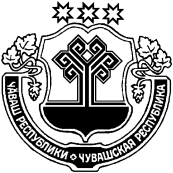 ШЁМЁРШЁ   РАЙОНĚЧĂВАШ РЕСПУБЛИКИШЁМЁРШЁ   РАЙОНĚЧУВАШСКАЯ РЕСПУБЛИКАШЕМУРШИНСКИЙ   РАЙОНЧУКАЛ ЯЛ ПОСЕЛЕНИЙĚНАДМИНИСТРАЦИЙĚЙЫШЁНУ«07»  ака  2022 ҫ. № 12Вырас Чукал  ял.ЧУКАЛ ЯЛ ПОСЕЛЕНИЙĚНАДМИНИСТРАЦИЙĚЙЫШЁНУ«07»  ака  2022 ҫ. № 12Вырас Чукал  ял.АДМИНИСТРАЦИЯЧУКАЛЬСКОГО  СЕЛЬСКОГО ПОСЕЛЕНИЯ ПОСТАНОВЛЕНИЕ            «07» апреля  2022 г.  № 12 деревня Русские Чукалы№ п./п.МероприятияСрокИсполнительПриме-чание1Проводить обучение граждан по месту жительства мерам пожарной безопасности в быту,  порядку оповещения, сбора, а также содержания и применения первичных средств пожаротушенияпостоянноГлава сельского поселения2Организовать распространение среди населения агитационных и пропагандистских материалов, а также других пожарно-профилактических материалов. Довести до сведения населения информацию о  функционировании телефонов единой службы спасения «01» и «112»постоянноАдминистрация  сельского поселенияСтаросты поселения (по согласованию)3Разработать и утвердить планы мероприятий по обеспечению противопожарной защиты населенных пунктов и объектов  на 2021 год. В указанных планах предусмотреть мероприятия по подготовке к весенне - летнему  пожароопасному периоду, предотвращение и ликвидацию пожаров в населенных пунктахдо 4 апреляАдминистрация сельского поселенияГлава сельского поселения4Организовать и провести  проверки выполнения требований пожарной безопасности жилищного фонда, объектов с массовым пребыванием людей, уделив особое внимание оздоровительным и школьным лагерям, учреждениям здравоохранения и социальной защиты населениядо 1 маяГлава сельского поселенияДепутаты сельского поселенияСтаросты сельского поселения5Организовать и провести встречи с населением по вопросам пожарной безопасности. Определить и обеспечить реализацию мероприятий, направленных на выполнение требований Правил пожарной безопасности. Организовать обучение мерам пожарной безопасности, порядку оповещения, сбора, а также содержания и применения первичных средств пожаротушенияпостоянноАдминистрация сельского поселенияГлава сельского поселения6Осуществить проверку технического состояния противопожарного водоснабжения населенных пунктовапрельГлава сельского поселения7Проверить исправность устройств для забора воды пожарными автомобилями, обеспечить подъезды к ним. Произвести ремонт систем противопожарного водоснабжения, а также профилактическое обслуживание, ремонт электрических проводок, электрооборудования, подтягивание провисших линий электропередач, ревизию молние защиты, поддерживать их в надлежащем состоянии       апрельГлава сельского поселения, руководители учреждений и организаций (по согласованию)8Рассмотреть проблемные вопросы в области обеспечения пожарной безопасности в населенных пунктах на заседаниях комиссии по ликвидации чрезвычайных ситуаций и обеспечению пожарной безопасностипо отдельному плануГлава сельского поселения9Обеспечить оповещение населения о надвигающейся опасности с использованием средств массовой информации, средств звуковой и световой сигнализации, подвижных средств оповещения, подворного обхода. Установить и довести до сведения каждого жителя сигналы об экстренной эвакуации и порядок действий по нимпостоянноГлава сельского поселения10С наступлением сухой и ветреной погоды на территории населенных пунктов, ввести на пожароопасных объектах особый противопожарный режим, запретив разведение костров, проведение сельскохозяйственных палов, ограничить доступ техники и людей в леса, определить порядок утилизации мусораПри возникновении необходимостиГлава сельского поселения12Организовать освещение в электронных и печатных СМИ мероприятий, проводимых по организации подготовки к пожароопасному сезонупостоянноАдминистрация поселения